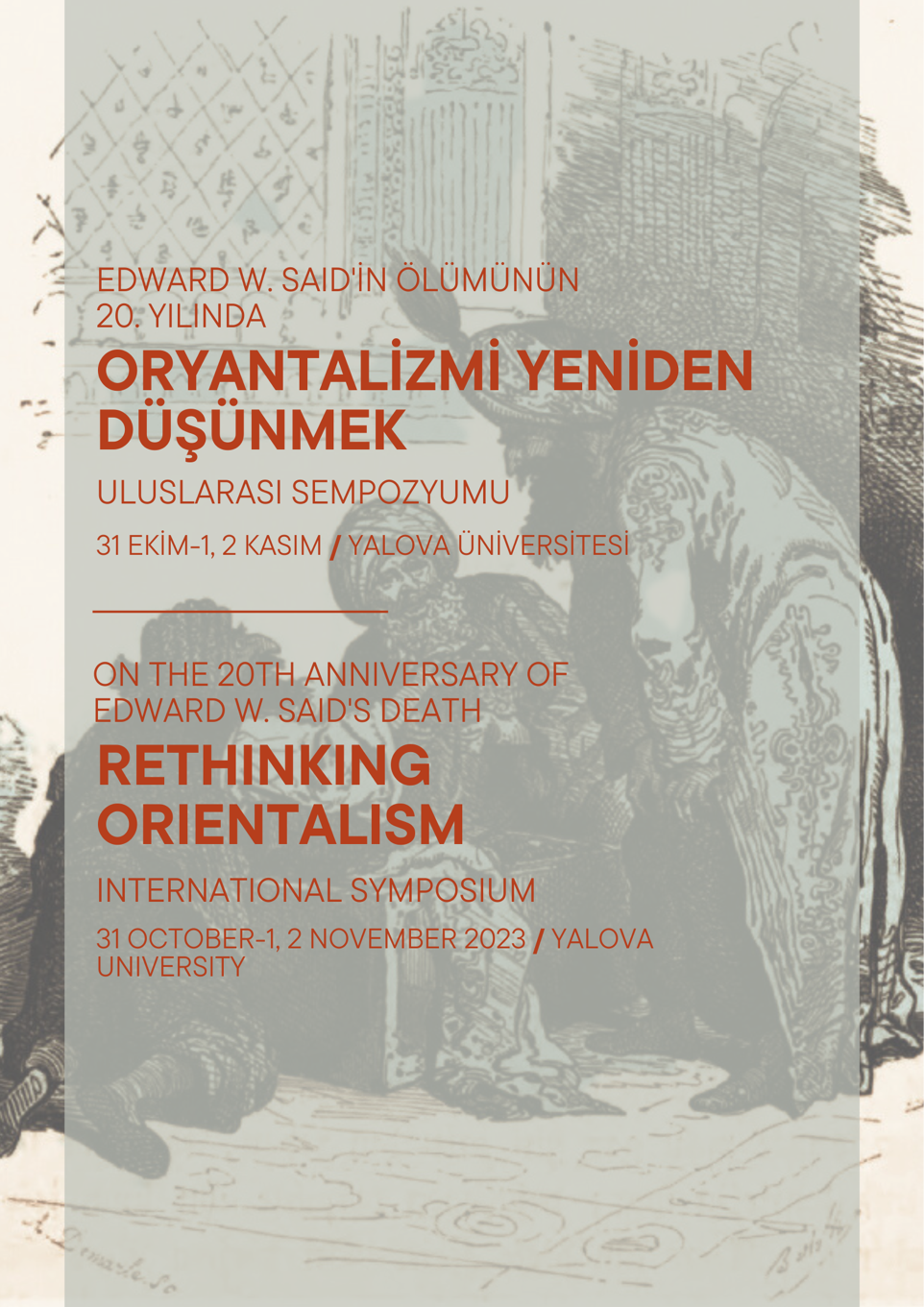 31 Ekim 2023, Salı- 31 October 2023, TuesdayAçılışProtokol Konuşmaları (9:30-10:15)AÇILIŞ KONFERANSLARI I/OPENING LECTURES I(10:30-11:30)Cemil AydınKüresel Dekolonizasyon Tarihinde Oryantalizm Siyaseti/Politics of the Orientalism in the History of Global Decolonization1. Oturum/Session (11:45-12:30)Post-oryantalizm ve İslam/Post-orientalism and IslamOturum Başkanı: Prof. Dr. Mehmet BahçekapılıYücel BulutOryantalizm ve Sonrası/Orientalism and Its AftermathMerdan GüneşOryantalizm ve İslam(ofobi) Algısı/Orientalism and Perception of Islam(ophobia)ÖĞLE YEMEĞİ ARASI/LUNCH BREAK(12:30-14:00)AÇILIŞ KONFERANSLARI II/OPENING LECTURES II(14:00-15:00)Salman SayyidA Trace of the Orient/Doğunun İziARA/BREAK(15:00-15:15)2. Oturum/Session (15:15-16:20)Oryantalizmin Farklı Yüzleri/Different Faces of OrientalismOturum Başkanı: Prof. Dr. Cemil AydınWendy S. ShawOrientalized Others Strike Back: Disrupting Dominant Cultural Narratives on Australian Race Riots through Aboriginal Art/Doğululaştırılmış Ötekiler Karşılık Veriyor: Aborjin Sanatı Aracılığıyla Avustralya’daki Irk Ayaklanmalarına İlişkin Baskın Kültürel Anlatıları YıkmakErmin SinanovicWesternization vs. Arabization: A Critique of Approaches to the Study of Islam in Southeast Asia/Batılılaşma vs. Araplaşma Güneydoğu Asya’da İslam Çalışmalarına Yaklaşımların EleştirisiEnis SustarovaBetween the European Future and the Ottoman Past: Self-Orientalism and the Construction of Albanian National Identity /Avrupai Gelecek ile Osmanlı Geçmişi Arasında: Self-Oryantalizm ve Arnavut Ulusal Kimliğinin İnşasıARA/BREAK(16:20-16:30)3. Oturum/Session (16:30-17:20)Oryantalizmin Yeniden Üretimi/ Orientalism Made and UnmadeOturum Başkanı: Dr. Öğr. Üyesi Kenan TekinEbuzer KaraaslanTürk Düşüncesinin Oryantalizmle Teması: İbrahim Şinasi’ye Dair Bir Analiz/The Encounter of Turkish Thought with Orientalism: An Analysis of İbrahim ŞinasiMojtaba MahdaviMultiple Faces of Muslim Exceptionalism: A Critique of Orientalism, Nativism, and Cultural Relativism/Müslüman İstisnacılığının Türlü Yüzleri: Oryantalizm, Yerlicilik ve Kültürel Göreceliliğin Eleştirisi AKŞAM YEMEĞİ/DINNER1 Kasım 2023, Çarşamba/1 November 2023, WednesdayAÇILIŞ KONFERANSLARI III/OPENING LECTURES III(9:00-10:00)Siraj AhmedColonial Legacies, Cultural Genocides, Textual Studies/Kolonyal Miraslar, Kültürel Soykırımlar, Metinsel AraştırmalarARA/BREAK(10:00-10:10)4. Oturum/Session (10:10-12:00)Başka Oryantalizmler: Other Orientalisms Oturum Başkanı: Prof. Dr. Cahit KülekçiDilyara AgişevaRus Oryantalizmi ve Kırım El Yazmaları: Bir İmparatorluk Girişimi /Russian Orientalism and Crimean Manuscripts: An Imperial VentureElnur AzizovaXV-XX. Yüzyıla Ait Batılı Seyahatname ve Hatıratlardaki Anadolu Türk Kültürü Tasvirleri/Depictions of Anatolian Turkish Culture in Western Travelogues and Memoirs of the XV-XX. CenturyAnahanım AhadovaRusya Oryantalizminde Doğu-Batı İkileminin Reddi: Edward Said’in Paradigmasına Eleştirel Bir Bakış/Rejection of the East-West Dichotomy in Russian Orientalism: A Critical Review of Edward Said’s ParadigmGülbeyaz KarakuşSelf-oryantalizmin Tahkiminde Tarih Yazımının Rolü/The Role of Historiography in the Reinforcement of Self-orientalismEnes ŞanalGeç Orta Çağ’da Katalan Âlimlerin Oryantalist Faaliyetleri/The Orientalist Activities of Catalan Scholars in the Late Middle AgesÖĞLE YEMEĞİ/LUNCH(12:00-13:30)5. Oturum/Session (13:30-14:40)Oryantalizmin Uzakdoğu’daki Bir Başka Serencamı/An Another Adventure of Orientalism in the Far EastOturum Başkanı: Prof. Dr. Hamit EREsra ÇifciOryantalizmin Doğu Asya’daki Yansımaları: Konfüçyanizm ve Din Prizmasından Bir İnceleme/Reflections of Orientalism in East Asia: An Analysis Through the Prism of Confucianism and ReligionNaoki YamamotoA Spirit of Beautiful Foolishness: Okakura Tenshin’s The Book of Tea and Critique of Orientalism/Güzel Budalalığın Ruhu: Okakura Tenshin’in Çay Kitabı ve Oryantalizm EleştirisiFuat Aydınİkonoklazma bağlamında İslam-Budizm İlişkileri: Said Sonrası Okumalar/Islam-Buddhism Interactions in the Context of Iconoclasm: A Post-Saidian ReadingsARA/BREAK(14:40-14:50)6. Oturum/Session (14:50-16:00)Sanatsal Oryantalizmler/Artful OrientalismOturum Başkanı: Prof. Dr. Yücel BulutGöksu Özden ÖnerHayal ile Hakikat Arasında: Oryantalist Resmin Mimarlık Tarihi Çalışmalarında Görsel Belge Niteliği/Between the Imaginary and the Reality: The Visual Document Quality of Orientalist Painting in Architectural History StudiesAhmet Demirhan“Sakız Gibi Uzayan Tek Perde:” Şark Musikisi ve Said’deki Şarkiyatçılık/“Like The Unending Moans and Wailing:”Oriental Music and Said The OrientalistRahile Kızılkaya Yılmaz Şarkiyatçılık Eseri Özelinde Said’e Yöneltilen Bazı Temel Tenkidler/ Some of the Essential Criticisms towards Said Regarding OrientalismAKŞAM YEMEĞİ/DINNER2 Kasım 2023, Perşembe/2 November 2023, ThursdayAÇILIŞ KONFERANSLARI III/OPENING LECTURES III(9:00-10:00)Mürteza BedirOryantalizm ve İslam Araştırmaları/Orientalism and Islamic Studies7. Oturum/Session (10:00-11:00)Oryantalizm ve İslam Araştırmaları/Orientalism and Islamic StudiesOturum Başkanı: Prof. Dr. Fuat AydınFatma KızılMutavassıt Oryantalistlerin Hadis Savunusu ve Paradigma Değişiminin İmkânı/Defense of Ḥadīth by the Middle-Ground Orientalists’ and the Prospect of a Paradigm Shift?Esra GözelerBatılı Ansiklopedi Literatüründe Kur’an Tarihine Dair Yaklaşımlar: Encyclopedia of the Qurān Üzerine Bir İnceleme/Approaches to the History of the Qurān in Western Encyclopedia Literature: A Study on Encyclopedia of the Qurān Fatma Betül AltıntaşBatı’da Son On Yılda Yapılan Hadis Çalışmalarında Güncel Eğilimler: Bir İnceleme/Current Trends in Hadīth Studies in the West During the Last Decade: A ReviewARA/BREAK(11:00-11:10)8. Oturum/Session (11:10-12:20)Felsefe’nin Aynasında Oryantalizm/Orientalism in the Mirror of PhilosophyOturum Başkanı: Prof. Dr. Gürbüz DenizM. Cüneyt KayaOryantalizmin “Klasik-Sonrası” ile İmtihanı: İslam Felsefesi Bağlamında Bir Değerlendirme/Orientalism’s Trials with the «Post-Classical»: An Evaluation in the Context of Islamic PhilosophyAli TekinOryantalizm-Oksidentalizmin Ötesinde: Charles E. Butterworth’ün Fârâbî ve İbn Rüşd Okuması/Beyond the Orientalism-Occidentalism: Charles E. Butterworth's Reading of Al-Fārābi and İbn RushdKübra Bilgin Tiryakiİslam Felsefesi Çalışmalarında Oryantalizmin Dönüşümü: Etkileşim-Bağımlı Yorumlamaya Geçiş/The Transformation of Orientalism in the Study of Islamic Philosophy: Transition to Interaction Dependent InterpretationÖĞLE YEMEĞİ/LUNCH(12:20-13:30)9. Oturum/Session (13:30-14:40)Örtük Oryantalizmler/Latent OrientalismsOturum Başkanı: Dr. Ahmet DemirhanDilek Tüfekçi CanEdward Said’in Oryantalizm’ini Freud’un “Tekinsiz” Kavramıyla Yeniden Okumak/Re-reading Edward Said’s Orientalism with Freud’s Concept of «Uncanny»Murat YılmazBatılı Mizah Dergilerinde Çizgilerle Oryantalizm/Orientalism in the Western Humor MagazinesBahar KocaTintin au Congo’da Sömürge Mirası: Oryantalizm Üzerine Bir Analiz/Colonial Legacy in Tintin au Congo: An Analysis on OrientalismARA/BREAK(14:40-14:50)10. Oturum/Session (14:50-16:00)İslam Araştırmalarında Oryantalizm/Orientalism in Islamic Studies Oturum Başkanı: Doç. Dr. Tolga Savaş AltınelHatice Nur DalkılıçBatı’da Hâkim Oryantalist Söylemden Farklı İslam Araştırmalarının İmkânı: Los Benû Codera Ekolü/The Possibility of a Different Islamic Studies from the Dominant Orientalist Discourse in the West: Los Benû Codera Schoolİsmail Metin-Hakan Temir Köklü Bir Şarkiyat Kurumu Olarak INALCO (Paris): Dünü ve Bugünü/INALCO (Paris) as a Well-established Orientalist Institution: Its Past and PresentAsım DuranTarihsel İsa’dan Tarihsel Muhammed’e: Bir Oryantalist Söylemi Metinlerarası İlişkiler Ağında Okumak/ From Historical Jesus to Historical Muhammad: Reading an Orientalist Discourse in the Context of Intertextual RelationshipsKAPANIŞ KONUŞMALARI/CLOSING REMARKS